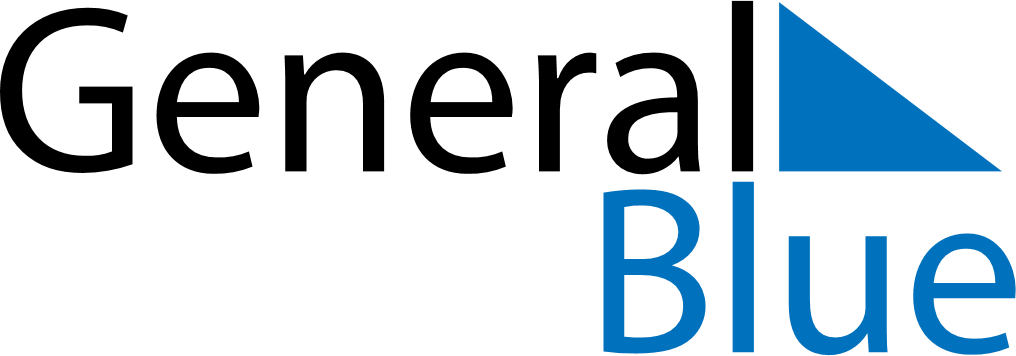 September 2024September 2024September 2024September 2024ArmeniaArmeniaArmeniaSundayMondayTuesdayWednesdayThursdayFridayFridaySaturday12345667Knowledge, Literacy and Education Day891011121313141516171819202021Independence Day22232425262727282930